GurumoorthyGurumoorthy.366684@2freemail.com  Professional Objective--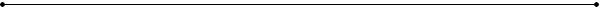 Sr. Project Engineer-Precast / Civil EngineeringPROFESSIONAL SYNOPSISA talented, results-driven Civil Engineering Professional with over 5years of experience inproject execution & delivering of engineering solutions for major civil engineering projects for reputed companies in UAE& India.Vast exposure in managing fast track Civil Engineering projects related to  / Villas / for reputed clients in UAE.  Strategically-focused with exceptional 	Excellent knowledge of Health and Safety Regulations, Local Authorities Requirements for the Projects.  Ability to handle all site work from execution to handover phase.  Managed all technical aspects of highly complex civil engineering projects.Possess extraordinary talent producing cost-effective solutions leading to increased productivity, decreased labor costs, and improved quality. Quickly solved problems and made decisions using data, design goals and local industry standards. Demonstrated ability to direct a team of technical professional to meet or exceed project goals.  Recognized for attention to detail, adherence to standards, with highly developed technical expertise with exceptional skills in managing teams. Looking for a challenging position as Project Managerwith an International company with global presence utilizing a diversity of project management experience.EXECUTIVE COMPETENCIESPROFESSIONAL EXPERIENCE AND ACCOMPLISHMENTSPRECAST EXPERIENCE (7+ Years):1. PCP FZCO, JAFZA.                                                                                        Jan-2017 to till date.   Sr.Project Engineer                                                                                      Techno Park, Jabel Ali, UAE2. KEF INFRA PVT LTD Krishnagiri                                                                 Sep-2016 to Jan-2017    Project IN charge-Precast Erection                                                             Bangalore, India3. PRECA Solution India Pvt.Ltd Hyderabad.  			                           Feb-2013 to Sep-2017     Project IN charge-Precast Erection                                                               Hyderabad, India  4. Gulf Precast Concrete Co. LLC, Abu Dhabi, UAE.		                        Mar-2009 to Jan-2013Site Engineer & Project Co-ordinator                                                                       Abu-Dhabi, UAEResponsible for planning, directing, managing, coordinating and expediting through Civil Engineering team the execution of the customer assigned Civil Engineering Projects related Precast Panel Erection / Hollow Core Slab & GRC Panels & GRP Panels) for construction of Shopping Malls / University/ Building / Multi-storey Residential and Commercial Buildings, Villas, within cost, schedule and contract limitations while ensuring total customer satisfaction.     Manage a team of 8.Supervise the project execution strategy, ensure the implementation of quality control standards and cost control on project for on time completion.Execute daily operations of monitoring the work executed by the engineering team at site and prepare interim and completion project reports.Supervise monitor and report Project progress throughout the project cycle to ensure on time completion. Attend Project Progress Meetings and coordinate with other departments.   Control expenditures within limitations of project budget.Monitor, verify and enforce specification compliance of materials at various stages of project.  Manage material and manpower requirements. Coordinate with clients, consultants, main contractors.Arranging the casting sequence as per plan schedule and site conditionsFollow up the delivery requirements to the siteSupervises the efficiency and productivity of the construction equipment’s and machineryFollowing up the site activitiesEnsures the work is running as per the daily work site programSupervises the construction activities as per drawings and specifications.Ability to supervise civil works, internal and external finishing as per drawings and specifications.Writing the daily site reports.Preparing and checking the daily site reports. Ensures construction work of assigned project is implemented within budgeted time, cost and quality standards on assigned siteImplement and monitor the effective Health and Safety system in place for the Projects strictly adhering to standards and specifications.   Assure the company procedures and company policies are being complied with company Business Conduct and Ethics Policies at all times.Prepare and monitor detailed Design & Procurement Schedules and Micro level programs for construction on site.Managed and liaise with various subcontractors & controls procurement process in light of the approved time schedule through applying the JUST IN TIME stocking policy.Organize and supervise the day-to-day management of the subcontractors ensuring the works are executed in accordance with contract documents, approved shop drawings, method of statement, specifications and the ITP.Evaluate variation in quantities and scope to establish claims to prove Time and cost impact due to MCI’s, PMI’s etc. Record any instruction or any events of whether it is deemed to have cost/time implications. Organize and manage the installation teams including daily planning and monitoring the progress.To be fully acquainted with the drawing and specification of the worksTraining and development of subordinate employees to improve project performance and enhance individual career development.Coordinated with technical specialists and site personnel in identifying and resolving complex technical problems. Projects Handled With Preca & KEF INFRA:- (Jan-2013 to Jan-2017)1.7B Embassy (1.68 Millon sft) Bangalore (KEF INFRA)1. Phoenix Avance hub SEZ H07 Tower at HYD.2. Raheja IT Park 12 B Block3. Dee-Shaw Commercial complex at Hyderabad 4. B.Seenaiah Residencial House at Shamsabad5. CSSR activity 8 nos Different shape blacks in Hyd.6. Navira FormHouse at chilkur in HYD..7. Comercial complex at KavuriHills in HYD8. Comercial complex with Kavuri developers at Hyd.9. Office Building for Ramki Tower in Hyd10. Sagar cement wagon loading shed at Kodad AP.11. NetApp Software building in Bangalore12. Apollo Hospital Buildings in Chittoor13. Delhi Public School in HYD14. Ambitas international School in HYD.15. Brahma Kumari’s Educational Society in HYD.16. Infosys MLCP Building in BBSR.17. Infosys MLVP Building in HYD18. Roads and Building Office Govt Building in AP.19. Yes Mart Commercial Complex in HYD.Major Projects Handled with Gulf Precast:(May-2010 to Jan-2013)Project			: Al-Falah Community development 2069 Villas B/W.  Client			: ALDARConsultant	            : FLOUR & Khatib AlamiMain Contractor	: El-Seif Engineering.             Designation		: Site Engineer& Project CoordinatorProject			: Al-Falah Community development B/W 483 VillasClient			: ALDARConsultant	            : Khatib AlamiMain Contractor	: Al-Jaber Contracting.            Designation		: Project CoordinatorProject			: Abudhabi financial Centre.                               Client			: MUBADALA.Consultant	             : FLUORMain Contractor	: OGER AbudhabiDesignation		: Site Engineer	.	Project			: IKEA store at yas Island.            Client			: ALDARConsultant	             : BSBGMain Contractor	: Al-Futtiam LLC.Designation		: Site Engineer.                                                Steel Erection(PEB) & CAST IN SITU EXPERIENCE & :Surya Construction Chennai		                                                                July-2007 – May-2009Site Engineer								Directed and supervised Civil Engineering team responsible for site supervision and execution of major civil engineering projects related to Infrastructure Development. Directly supervised 20 staff. Reported to the Project Manager.Provided leadership to project team to accomplish project goals and monitor out-put.Performed site supervision of the Construction of Rural Water Treatment Project in Rural area,Coordinated with technical specialists and site personnel in identifying and resolving complex technical problems.Conducted site meetings monitored progress throughout the project cycle, ensuring cost and time constraints are met and acting to ensure problem resolution, as necessary.    Studied specifications to plan procedures for staffing requirements for each phase of project, based on knowledge of available tools, equipment and various building methods.Conferred with and directed supervisory personnel engaged in planning and executing work procedures, interpreting specifications and coordinating various phases of construction to prevent delays.Supervised and monitored the erection of the equipments and devices for water treatment facilities like the RO Units deferent type of Basins, Clarifiers, reservoirs, pipe network and pump station.Monitored and maintained effective QA/QC system in place for the Projects strictly adhering to standards and specifications.  									Performed contraction and erection of steel structures and precast concrete structures including exaction foundation, column bases, and sandwich panels.Drawing structural and architecture maps by using Autocade-2000.  Organized project staff / material according to project requirements. Assign project personnel to specific aspects of project.Monitored work progress at site and prepared project progress reports including preparation of monthly progress reports/Monitored the performance of subcontractors.   Plan and ensure optimum use of resources and monitor use against budget.  Monitor and maintain effective QA/QC system in place for the Projects strictly adhering to standards and specifications.  ACADEMIC & PROFESSIONAL QUALIFICATIONSBachelor of Engineering  ( ECE)-2007Anna University Chennai.Diploma in ECE -2004Madras University Chennai.Passed HSC in the Year -2002TamilNadu Board of School education Passed SSLC in the Year -2000TamilNadu Board of School education TECHNICAL SKILLSProficient in the use of: MS-Office (Word /Excel/ PowerPoint), AUTOCAD,PDFEditing, Internet& Emailing.►Project Planning &  Scheduling                                         ►Site Supervision►Quality Control Management and Leadership►Systems & Policy Development and Implementation►Conflict Resolution►Project Coordination►Project Management►Cross-Cultural Work Environments►Training & Staff ►Safety & Compliance Management►Cost Containment & Profitability Improvements►Staff Supervision/ Training